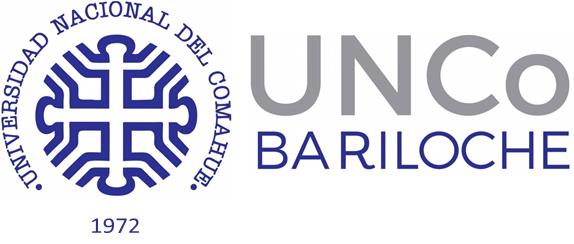 Esta autoevaluación es una invitación a un trabajo reflexivo, discutido y elaborado por todo el equipo de cátedra en su conjunto.En relación al número de los estudiantes:Cantidad de inscriptos a la cursada:Cantidad que comenzaron la cursada:Cantidad que aprobaron la cursada:Cantidad que abandonaron la cursada:Cantidad que desaprobaron la cursada:¿Cuáles consideran que fueron las causas de abandono o de no aprobación de la cursada?¿Cómo caracterizarían al grupo de estudiantes que cursó la materia? Cómo grupo, ¿cuáles fueron las características positivas más relevantes y cuáles considera que son aspectos que deben trabajar?¿Qué estrategias ha implementado el equipo de cátedra para sortear las dificultades que fueron surgiendo? ¿Cuáles de ellas podrían ser incorporadas el próximo año a la propuesta de enseñanza, priorizando los procesos de aprendizaje dentro de la asignatura?¿Qué aspectos se deberían considerar hacia el interior del equipo de cátedra, para mejorar la calidad educativa brindada? ¿Cómo proponen trabajar estos aspectos?En función de la conformación del equipo de cátedra y de las dedicaciones de sus cargos, analizar y evaluar las actividades de docencia, investigación, extensión y vinculación que se han realizado.Analizar y evaluar la suficiencia y adecuación de los ámbitos donde  se desarrollaron las actividades: aulas, equipamiento didáctico, equipamiento informático, otros; y su disponibilidad para  todos los alumnos.En caso de haber tenido, ¿Cómo evalúan el trabajo de los  Ayudantes de Segunda (AYS)? (Detallar actividades realizadas, sus principales fortalezas y aspectos a mejorar).¿El equipo de cátedra ha participado de instancias de articulación vertical u horizontal de contenidos y formación? Detallar en qué consistieron estos encuentros y cómo interpelaron la práctica profesional.¿El equipo de cátedra ha participado de instancias de capacitación y formación permanente? Detallar en qué consistieron estos encuentros y cómo interpelaron la práctica profesional.(El presente cuadro debe ser completado, luego de analizar con toda la cátedra cada cargo en particular. Es necesario completar un cuadro por cada docente que integra la cátedra)Este último espacio queda reservado para todo análisis que quieran dejar expresado en el informe de cátedra.INFORME PERIÓDICO DE CÁTEDRA CICLO LECTIVO: DEPARTAMENTO:ÁREA:ORIENTACIÓN: ASIGNATURA: Cargo:                                                                                       Dedicación:Cargo:                                                                                       Dedicación:Cargo:                                                                                       Dedicación:Cargo:                                                                                       Dedicación:Cargo:                                                                                       Dedicación:Muy buenoBueno (1)Malo (1)No lo tiene en cuenta (1)Respeta plazos administrativosRespeta la vía jerárquica para presentaciones Asistencia en las tareasPuntualidad en las tareasComunicación y acciones hacia estudiantesComunicación y acciones hacia Dirección/ Delegación Dptal.Trabajo en equipo de la cátedraParticipación en actividades institucionalesOtros: